HANDOUT #1<Insert Project Name>Requirements Definition TemplateRelease is a number for the document being released for review.  A release can go through many changes between the versions.  That’s why the SaveDate field below is important – to distinguish between Versions of a Release.Version: Major.MinorThis template developed by Requirements Quest® is based on IEEE (Institute of Electrical and Electronics Engineers) 803 Standard SRS (Software Requirements Specification).  For additional information, visit http://www.ieee.org.  To request an electronic copy of this template, send an email to inquire@requirementsquest.com. 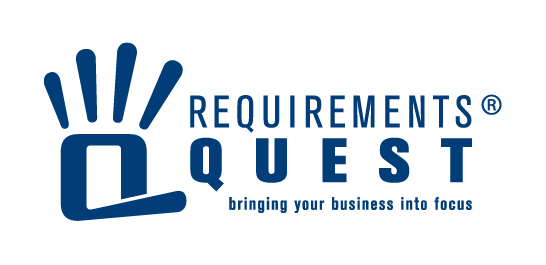 Table of Contents1.	Introduction	31.1.	Purpose of this document	31.2.	Reference Materials	31.3.	Specific Terms and Acronyms	31.4.	User Roles	31.5.	Assumptions	31.6.	Constraints	31.7.	Dependencies	32.	Requirements	42.1.	Business Requirements	42.2.	User and Functional Requirements	42.3.	Nonfunctional Requirements	52.4.	Common Information	63.	Appendices	73.1.	Revision History	73.2.	Validation History	73.3.	Requirements Issues	73.4.	Attachments	7Public Version 5.2IntroductionPurpose of this documentThis document contains all User-level and System-level requirements for this project.This document must establish an agreement between the customer and suppliers on what the system must do.  The contents of this document should endeavor to reduce development effort by reducing redesign due to ambiguous statements.  It should contain enough detail to provide a basis for estimating cost and schedules.  Each version should provide a baseline for verification and validation.  It should facilitate “transfer” of knowledge, commitment, intent and finally transfer of the viable product to the stakeholders.  The final version of this document should accurately and completely describe the final product and serve as a basis for future enhancements.Both the writer and the reader should strive for these goals in the elicitation, analysis, presentation and validation of this document.  Through baselining, versions of this document should clearly identify all changes.Reference MaterialsThere are many other documents that together describe the complete set of requirements for this project.Other documents such as standards, regulations, business process flows, or descriptions of existing functionality to be modified should be named here.  Often there are copies of common information distributed throughout the company.  The definitive source of the information and/or the person who manages the information should be noted so that discrepancies may be quickly resolved with clear authority.Specific Terms and AcronymsTerms here are specific to understanding the content of this document.  Do not copy terms from the Glossary to this section.  Describe the meaning and usage of any terms that are used in any of the requirements documents.  Especially include a term if its meaning could be interpreted differently by members of the project team.  If the company has a common definition of terms document or list of acronyms, it may be attached separately but the document must be referenced here.User RolesRoles played by various users that interact with the business process or system are described here.Name and describe the role of kind of user.  If helpful to understanding, list job titles that might play each role. If there are special skills required, outline the steps to acquire the required knowledge.  If authorization is required for certain operations, be sure to create a separate role for the authorized user.  However, this section should not detail the user requirements.  This section is still overview for the first-time reader.AssumptionsIdentify anything that adds clarification to or provides background information about the requirement statement, or other related item.Assumption statements are not specific requirements themselves. They help clarify requirements that may be misinterpreted due to different definitions of terms or different opinions about how some business operation flows.  During validation of requirements, assumptions may help discover omitted requirements, highlight project risks, or encourage discussion of various interpretations.  Examples include: technology such as a specific operating system or database; and expectations of the development team.ConstraintsIdentify anything that puts limits on implementing the requirements.This section is often misunderstood.  Pay particular attention to this description.  A constraint is a statement that expresses measurable bounds on the implementation of a system.  It may limit the technology or environment in which the system may be built.  It may list the certain options that may be considered for implementation.  It may describe limitations or conditions that users must work under.  In all cases, a “constraint” is differentiated from business, user and functional requirements in that it does not describe the functionality but rather limits the design or implementation options.  Examples of constraints include: hardware constraints because the software may reside on a server with other applications and compete for resources such as memory, ports, and processor speed; reliability constraints such as how often the system must be backed up or even if hot back such as RAID is required; and “criticality” refers to how long the system would be allowed to be out of operation due to some failure.  These are just a few of the constraints that may make the project a success.DependenciesDetail any external event, condition, or system that must be in place for a requirement to be valid.  RequirementsBusiness RequirementsBusiness-level requirements are written from the sponsor’s perspective.  The business requirements identify the reason why the project is being done or what business objective it supports, as well as the benefits to the business.  Business requirements are typically documented early in the project life cycle or the planning phase of the project, and are frequently documented in the project management deliverables.User and Functional RequirementsUser-level requirements are written from the user role’s perspective.  Named information is shown quoted in these requirement statements.  Information used in the user-level requirements is described in the “Common Information” section below.Functional requirements are written from the system’s (features or functions) perspective.  What must the system do to support the user role?  Information referenced in the functional requirements is described in the “Common Information” section below.Column Header Key:  
BR = Business Rules Identifier, CI = Common Information Identifier, S = Status, P = PriorityStatus Column Key:  A = Accepted, C = Changed since last review, N = New since last review.They are the Inputs and Outputs of the business process.  They describe “what” the user expects to obtain or needs from the system.  These statements support the business requirements.  The Use Case form may also be used as a supplement to the User Requirements section.Nonfunctional RequirementsNonfunctional requirements focus on the qualities that must be applied to design and implement the system.  These are specific standards and attributes in support of the other requirements.  For detailed information about nonfunctional requirements, including over 2,000 suggested elicitation questions, reference 
The Quest for Software Requirements, by Roxanne E. Miller, www.RequirementsQuest.com.  Common InformationIn the other Requirements subsections, specific information that is referenced multiple times may be described once here.  This “named information” may then be referenced by its name with quotes around it in the rest of the document.AppendicesRevision HistoryEach time a change is made to the document (even if several are released together) make a short note describing the change briefly.  Do not use non-descript statements like: “Modified issues” or “Changed some assumptions”.  Rather, make statements like: “added issues 21 through 27, resolved issues 8, 17, 18.”  To determine what version a change was released, review the “save date” of the file on the title page.  Verify that all participants are using the same version of this document.Validation HistoryThe Requirements Management Process suggests the following 5 stages: Elicitation, Analysis, Representation, Validation, and Change Control.  Upon successful review and approval, the version of the document Approved should be “Baselined”.  That is, a copy of the version should be archived so that future changes can be compared Participant IndexOutcomes: A = Accept, C = Accept with Conditions, R = RejectRequirements IssuesAttachmentsBelow are other documents that help to illustrate and define the User-level and System-level Requirements.Either name here and manually attach separate documents or link to those documents from this document.  Use “Insert > File…” to include other documents.  Attach Context Diagrams, Graphical Models, Use Cases or other documents as needed.AttachmentReference Document NameBrief DescriptionLocation of Definitive SourceTerm or AcronymDescriptionRoleDescription of Role and Activities PerformedPerformed By Job Title (Optional)IDAssumption StatementRelated ToA1IDConstraint StatementRelated ToC1IDDependency StatementRelated ToD1IDBusiness Requirement StatementB1The purpose of the [project name]
is to [describe project goal—what is the team to implement or deliver?]
so that [describe the measurable, business benefits for doing the project].IDUser and Functional Requirement StatementsBRCISPDOMAINUser RoleGoal AA.U1AU1.F1AU1.F2A.U2AU2.F1Goal BB.U1BU1.F1B.U2BU2.F1BU2.F2User RoleUser RoleGoal CC.U1CU1.F1CU1.F2C.U2CU2.F1CU2.F2IDNonfunctional Requirement StatementsBRCISPOPERATION Requirements: How well does the system perform for daily use?OPERATION Requirements: How well does the system perform for daily use?OPERATION Requirements: How well does the system perform for daily use?OPERATION Requirements: How well does the system perform for daily use?OPERATION Requirements: How well does the system perform for daily use?OPERATION Requirements: How well does the system perform for daily use?Access Security   How well is the system guarded against unauthorized access?
The extent to which the system is safeguarded against deliberate and intrusive faults from internal and external sources.Access Security   How well is the system guarded against unauthorized access?
The extent to which the system is safeguarded against deliberate and intrusive faults from internal and external sources.Access Security   How well is the system guarded against unauthorized access?
The extent to which the system is safeguarded against deliberate and intrusive faults from internal and external sources.Access Security   How well is the system guarded against unauthorized access?
The extent to which the system is safeguarded against deliberate and intrusive faults from internal and external sources.Access Security   How well is the system guarded against unauthorized access?
The extent to which the system is safeguarded against deliberate and intrusive faults from internal and external sources.Access Security   How well is the system guarded against unauthorized access?
The extent to which the system is safeguarded against deliberate and intrusive faults from internal and external sources.N-ACS1Availability   How dependable is the system during normal operating times?
The degree to which users can depend on the system to be up (able to function) during “normal operating times.”Availability   How dependable is the system during normal operating times?
The degree to which users can depend on the system to be up (able to function) during “normal operating times.”Availability   How dependable is the system during normal operating times?
The degree to which users can depend on the system to be up (able to function) during “normal operating times.”Availability   How dependable is the system during normal operating times?
The degree to which users can depend on the system to be up (able to function) during “normal operating times.”Availability   How dependable is the system during normal operating times?
The degree to which users can depend on the system to be up (able to function) during “normal operating times.”Availability   How dependable is the system during normal operating times?
The degree to which users can depend on the system to be up (able to function) during “normal operating times.”N-AVL1Efficiency   How fast can it process?  How many can be processed?  How well does the system respond?
The extent to which the software system handles capacity, throughput, and response time.Efficiency   How fast can it process?  How many can be processed?  How well does the system respond?
The extent to which the software system handles capacity, throughput, and response time.Efficiency   How fast can it process?  How many can be processed?  How well does the system respond?
The extent to which the software system handles capacity, throughput, and response time.Efficiency   How fast can it process?  How many can be processed?  How well does the system respond?
The extent to which the software system handles capacity, throughput, and response time.Efficiency   How fast can it process?  How many can be processed?  How well does the system respond?
The extent to which the software system handles capacity, throughput, and response time.Efficiency   How fast can it process?  How many can be processed?  How well does the system respond?
The extent to which the software system handles capacity, throughput, and response time.N-EFC1Integrity   How accurate and authentic are the data?
The degree to which the data maintained by the software system are accurate, authentic, and without corruption.Integrity   How accurate and authentic are the data?
The degree to which the data maintained by the software system are accurate, authentic, and without corruption.Integrity   How accurate and authentic are the data?
The degree to which the data maintained by the software system are accurate, authentic, and without corruption.Integrity   How accurate and authentic are the data?
The degree to which the data maintained by the software system are accurate, authentic, and without corruption.Integrity   How accurate and authentic are the data?
The degree to which the data maintained by the software system are accurate, authentic, and without corruption.Integrity   How accurate and authentic are the data?
The degree to which the data maintained by the software system are accurate, authentic, and without corruption.N-INT1Reliability   How immune is the system to failure?
The extent to which the software system consistently performs the specified functions without failure.Reliability   How immune is the system to failure?
The extent to which the software system consistently performs the specified functions without failure.Reliability   How immune is the system to failure?
The extent to which the software system consistently performs the specified functions without failure.Reliability   How immune is the system to failure?
The extent to which the software system consistently performs the specified functions without failure.Reliability   How immune is the system to failure?
The extent to which the software system consistently performs the specified functions without failure.Reliability   How immune is the system to failure?
The extent to which the software system consistently performs the specified functions without failure.N-REL1Survivability   How resilient is the system from failure?
The extent to which the software system continues to function and recovers in the presence of a system failure.Survivability   How resilient is the system from failure?
The extent to which the software system continues to function and recovers in the presence of a system failure.Survivability   How resilient is the system from failure?
The extent to which the software system continues to function and recovers in the presence of a system failure.Survivability   How resilient is the system from failure?
The extent to which the software system continues to function and recovers in the presence of a system failure.Survivability   How resilient is the system from failure?
The extent to which the software system continues to function and recovers in the presence of a system failure.Survivability   How resilient is the system from failure?
The extent to which the software system continues to function and recovers in the presence of a system failure.N-SRV1Usability   How easy is it to learn and operate the system?
The ease with which the user is able to learn, operate, prepare inputs, and interpret outputs through interaction with a system.Usability   How easy is it to learn and operate the system?
The ease with which the user is able to learn, operate, prepare inputs, and interpret outputs through interaction with a system.Usability   How easy is it to learn and operate the system?
The ease with which the user is able to learn, operate, prepare inputs, and interpret outputs through interaction with a system.Usability   How easy is it to learn and operate the system?
The ease with which the user is able to learn, operate, prepare inputs, and interpret outputs through interaction with a system.Usability   How easy is it to learn and operate the system?
The ease with which the user is able to learn, operate, prepare inputs, and interpret outputs through interaction with a system.Usability   How easy is it to learn and operate the system?
The ease with which the user is able to learn, operate, prepare inputs, and interpret outputs through interaction with a system.N-USE1REVISION Requirements: How easy is it to correct errors and add functions?REVISION Requirements: How easy is it to correct errors and add functions?REVISION Requirements: How easy is it to correct errors and add functions?REVISION Requirements: How easy is it to correct errors and add functions?REVISION Requirements: How easy is it to correct errors and add functions?REVISION Requirements: How easy is it to correct errors and add functions?Flexibility   How easy is it to modify to work in different environments?
The ease with which the software can be modified to adapt to different environments, configurations, and user expectations.Flexibility   How easy is it to modify to work in different environments?
The ease with which the software can be modified to adapt to different environments, configurations, and user expectations.Flexibility   How easy is it to modify to work in different environments?
The ease with which the software can be modified to adapt to different environments, configurations, and user expectations.Flexibility   How easy is it to modify to work in different environments?
The ease with which the software can be modified to adapt to different environments, configurations, and user expectations.Flexibility   How easy is it to modify to work in different environments?
The ease with which the software can be modified to adapt to different environments, configurations, and user expectations.Flexibility   How easy is it to modify to work in different environments?
The ease with which the software can be modified to adapt to different environments, configurations, and user expectations.N-FLX1Maintainability   How easy is it to upkeep and repair the system?
The ease with which faults in a software system can be found and fixed.Maintainability   How easy is it to upkeep and repair the system?
The ease with which faults in a software system can be found and fixed.Maintainability   How easy is it to upkeep and repair the system?
The ease with which faults in a software system can be found and fixed.Maintainability   How easy is it to upkeep and repair the system?
The ease with which faults in a software system can be found and fixed.Maintainability   How easy is it to upkeep and repair the system?
The ease with which faults in a software system can be found and fixed.Maintainability   How easy is it to upkeep and repair the system?
The ease with which faults in a software system can be found and fixed.N-MNT1Scalability   How easy is it to expand or upgrade the system’s capabilities?
The degree in which the system is able to expand its processing capabilities upward and outward to support business growth.Scalability   How easy is it to expand or upgrade the system’s capabilities?
The degree in which the system is able to expand its processing capabilities upward and outward to support business growth.Scalability   How easy is it to expand or upgrade the system’s capabilities?
The degree in which the system is able to expand its processing capabilities upward and outward to support business growth.Scalability   How easy is it to expand or upgrade the system’s capabilities?
The degree in which the system is able to expand its processing capabilities upward and outward to support business growth.Scalability   How easy is it to expand or upgrade the system’s capabilities?
The degree in which the system is able to expand its processing capabilities upward and outward to support business growth.Scalability   How easy is it to expand or upgrade the system’s capabilities?
The degree in which the system is able to expand its processing capabilities upward and outward to support business growth.N-SCL1Verifiability   How easy is it to show the system performs its functions?
The extent to which tests, analysis, and demonstrations are needed to prove that the system will function as intended.Verifiability   How easy is it to show the system performs its functions?
The extent to which tests, analysis, and demonstrations are needed to prove that the system will function as intended.Verifiability   How easy is it to show the system performs its functions?
The extent to which tests, analysis, and demonstrations are needed to prove that the system will function as intended.Verifiability   How easy is it to show the system performs its functions?
The extent to which tests, analysis, and demonstrations are needed to prove that the system will function as intended.Verifiability   How easy is it to show the system performs its functions?
The extent to which tests, analysis, and demonstrations are needed to prove that the system will function as intended.Verifiability   How easy is it to show the system performs its functions?
The extent to which tests, analysis, and demonstrations are needed to prove that the system will function as intended.N-VER1TRANSITION Requirements: How easy is it to adapt to changes in the technical environment?TRANSITION Requirements: How easy is it to adapt to changes in the technical environment?TRANSITION Requirements: How easy is it to adapt to changes in the technical environment?TRANSITION Requirements: How easy is it to adapt to changes in the technical environment?TRANSITION Requirements: How easy is it to adapt to changes in the technical environment?TRANSITION Requirements: How easy is it to adapt to changes in the technical environment?Interoperability   How easy is it to interface with another system?
The extent to which the software system is able to couple or facilitate the interface with other systems.Interoperability   How easy is it to interface with another system?
The extent to which the software system is able to couple or facilitate the interface with other systems.Interoperability   How easy is it to interface with another system?
The extent to which the software system is able to couple or facilitate the interface with other systems.Interoperability   How easy is it to interface with another system?
The extent to which the software system is able to couple or facilitate the interface with other systems.Interoperability   How easy is it to interface with another system?
The extent to which the software system is able to couple or facilitate the interface with other systems.Interoperability   How easy is it to interface with another system?
The extent to which the software system is able to couple or facilitate the interface with other systems.N-IOP1Portability   How easy is it to transport?
The ease with which a software system can be transferred from its current hardware or software environment to another.Portability   How easy is it to transport?
The ease with which a software system can be transferred from its current hardware or software environment to another.Portability   How easy is it to transport?
The ease with which a software system can be transferred from its current hardware or software environment to another.Portability   How easy is it to transport?
The ease with which a software system can be transferred from its current hardware or software environment to another.Portability   How easy is it to transport?
The ease with which a software system can be transferred from its current hardware or software environment to another.Portability   How easy is it to transport?
The ease with which a software system can be transferred from its current hardware or software environment to another.N-POR1Reusability   How easy is it to convert for use in another system?
The extent to which a portion of the software system can be converted for use in another.Reusability   How easy is it to convert for use in another system?
The extent to which a portion of the software system can be converted for use in another.Reusability   How easy is it to convert for use in another system?
The extent to which a portion of the software system can be converted for use in another.Reusability   How easy is it to convert for use in another system?
The extent to which a portion of the software system can be converted for use in another.Reusability   How easy is it to convert for use in another system?
The extent to which a portion of the software system can be converted for use in another.Reusability   How easy is it to convert for use in another system?
The extent to which a portion of the software system can be converted for use in another.N-REU1IDNamed InformationRelated Req. IDDefinition or Business Usage / Business ElementsDefinitive SourceCI1CI2CI3CI4CI5CI6Change DateChanged byDescription of ChangeVersionIDStakeholder NameSpecific Role or Area of ExpertiseSupplier 1Supplier 2Supplier 3Supplier 4Receiver 1Receiver 2Receiver 3Receiver 4Review DateOverall OutcomeSupplier Outcome(s)Supplier Outcome(s)Supplier Outcome(s)Supplier Outcome(s)Receiver Outcome(s)Receiver Outcome(s)Receiver Outcome(s)Receiver Outcome(s)Identified IssuesReview DateOverall OutcomeS1S2S3S4R1R2R3R4Identified IssuesIDDescriptionRaised byAssigned toStatusIS1IS2IS3IS4